 ARUN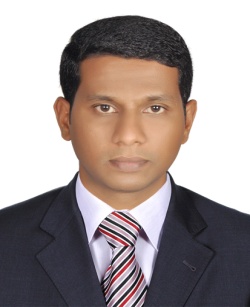 ARUN.363948@2freemail.com 	                                   ObjectiveTo utilize my knowledge and skills and be the best professional in my field by obtaining a meaningful and challenging position that will enable me to enrich my knowledge and provide scope and opportunities for career advancement while contributing to the firm in a constructive way.Self AssessmentPositive attitude, hardworking, quick learner and highly motivating.Strong analytical skills, creativity, excellent oral and written communication skills.Technical SkillsGood knowledge in Linux and Windows Operating SystemsConfiguring Network Switches and RoutersGood knowledge in designing and implementation of IPTV & Digital Signage SystemsConfiguring Interior gateway protocols like RIP V2, EIGRP, OSPF and its featuresConfiguring VLANs and Inter VLAN routingConfiguring Spanning Tree Protocol (PVST,RPVST,MST) configurationsConfiguring redundancy protocols like HSRP and VRRPImplementing the Ether channel configuration using PAgp & LACPKnowledge in configuring Route RedistributionKnowledge in configuring the Route maps, distribute lists and Access Control ListsWeb Technologies: HTML, DHTML, CSS, PHPEmployment History	Bond Communications					    Dubai, U.A.E                                                                                         Feb 2008 to till dateDesignation:  Project EngineerWork ProfileImplementation of IPTV System Implementation of Digital Signage System Implementation of Networking  Project CoordinationMeeting with Clients, Consultants and ContractorsTeam managementProjects WorkedCity Walk, DubaiResponsibilities:Project Coordination for Cabling and Networking for Street Lighting System.Installation and configuration of Moxa Industrial Core and Edge Switches.Team managementMidfield Terminal Building, Abu DhabiResponsibilities:Project Coordination for Structured Cabling System work for X-Ray Inspection System by Smith Detection.Managing Site Engineer and Site SupervisorsCoordination with Client and ContractorsRitz Carlton Hotel, Abu DhabiResponsibilities:IPTV System implementation (Docomo Intertouch)Installation and configuration of  IP Streamers and Set Top BoxesInstallation and configuration of IPTV ServerDigital Signage System implementation (Macnetix)Installation and configuration of Digital Signage Server and Door SignsPreparing drawings and technical submittalsNew Zayed University Campus, Abu DhabiResponsibilities:IPTV system and implementation (Ikusi).Preparing drawings and technical submittalsConfiguring Ikusi IPTV Server, IP Streamers and Set top BoxesBurj Khalifa, DubaiResponsibilities:IPTV system (SelectV) implementation in the Burj Khalifa tower and Armani Hotel in Burj Khalifa.Configuring IPTV Server and Set top BoxesDigital Signage System (Scala) implementation in Burj Khalifa tower and Armani Hotel in Burj Khalifa.Configuring Digital Signage Server and ClientsThe Yas Hotel, Abu DhabiResponsibilities:IPTV system designing and implementation (SelectV) Configuring IPTV Server and Set top BoxesConfiguring Anevia IPTV HeadEndPreparing drawings and technical submittalsKhalidiya Palace Hotel by Rotana, Abu DhabiResponsibilities:IPTV system implementation (SelectV). Configuring SelectV IPTV Server, IP Streamers and Set top BoxesNetwork Switch installation and configurationPreparing drawings and technical submittalsBanyan Tree Resort, Ras Al KhaimaResponsibilities:IPTV system designing and implementation (Ikusi). Configuring Ikusi IPTV Server, IP Streamers and Set top BoxesThe Dubai Mall, DubaiResponsibilities:Digital Signage System implementationConfiguring Digital Signage server and clientsElcon Infotech				               Kerala, India        June 2004 to July 2007Designation:  System AdminWork ProfileInstalling Operating systems(Windows & Linux) Setting up the networkAdministration and maintenance of computersComputer assemblingAcademic/Technical QualificationsMasters Degree in Computer Science from Kannur University, Kerala, IndiaProfessional CertificationsCisco Certified Network Professional (CCNP)CISCO ID:            Awarded by: Cisco Systems, Inc, California, USA                                              Personal DetailsDate of Birth	          :   06-11-1979Nationality			:  IndianSex				:  MaleMarital Status		:  MarriedVisa Status			:  EmploymentLanguages Known		:  English, Hindi and Malayalam